Informatīvais paziņojums par Mazo iepirkumu  3. Identifikācijas numurs – PA/2016/855. CPV kods – 72267000-47. Piedāvājumu iesniegšanas termiņš: līdz 2016.gada 7.decembra plkst.10.00 Privatizācijas aģentūrā, K.Valdemāra ielā 31.Pielikumā: Iepirkuma materiāliApstiprināts: iepirkuma komisijas sēdē2016.gada 25.novembrīar protokolu Nr.59PA/2016/85 INSTRUKCIJA PRETENDENTIEM1. Iepirkuma priekšmets Privatizācijas sertifikātu kontu uzskaites sistēmas (turpmāk – PSKUS) uzturēšana un izmaiņu, papildinājumu izstrāde saskaņā ar Tehnisko specifikāciju (1.pielikums).2. Līguma izpildes vieta un izpildes termiņš 2.1. Līguma izpildes vieta – K.Valdemāra iela 31, Rīga.2.2. Līguma izpildes termiņš – no iepirkuma līguma noslēgšanas līdz saistību izpildei. 2.3. Iepirkuma līgums tiks noslēgts par visu iepirkuma priekšmeta apjomu uz 2 (diviem) gadiem vai līdz maksimālās līgumcenas sasniegšanai.3. Piedāvājumu iesniegšanas vieta, termiņš un kārtība3.1. Piedāvājumus var iesniegt personīgi darba dienās no pirmdienas līdz ceturtdienai no plkst.8:30 līdz 17:00, piektdienās no 8:30 līdz 16:00, nosūtīt ar kurjerpastu vai pa pastu slēgtā aploksnē ar norādi „Piedāvājums iepirkumam „PA/2016/85” uz 3.2.apakšpunktā minēto Pasūtītāja adresi.3.2. Piedāvājuma iesniegšanas vieta (Pasūtītāja adrese) – valsts akciju sabiedrība “Privatizācijas aģentūra” (turpmāk – Pasūtītājs), K.Valdemāra iela 31, Rīga, LV-1887.3.3. Kontaktpersona par piedāvājumu iesniegšanas kārtību: Administratīvā departamenta Iepirkumu un tehniskā nodrošinājuma nodaļas vadītāja Ingrīda Purmale, e-pasts: Ingrida.Purmale@pa.gov.lv, tālr.: 67021319. Kontaktpersona jautājumos par iepirkuma priekšmetu - Administratīvā departamenta Informācijas tehnoloģiju nodaļas vadītājs Kristaps Kūlis, e-pasts: Kristaps.Kulis@pa.gov.lv, tālr: 67021388.3.4. Piedāvājuma iesniegšanas termiņš: līdz 2016. gada 7.decembra plkst.10.00.3.5. Ja piedāvājumu iesniedz, nosūtot pa pastu, Pasūtītājam tas ir jāsaņem norādītajā adresē līdz noteiktā piedāvājumu iesniegšanas termiņa beigām.3.6. Piedāvājumu, kas tiks iesniegts pēc 3.4. apakšpunktā minētā termiņa, neatvērs, un tas tiks nosūtīts pa pastu atpakaļ iesniedzējam.3.7. Pēc piedāvājumu iesniegšanas termiņa beigām Pretendents nevar savu piedāvājumu grozīt. 3.8. Piedāvājumi iesniedzami par visu iepirkuma priekšmeta apjomu.3.9. Piedāvājuma variantus iesniegt nedrīkst.3.10. Piedāvājumam jābūt spēkā līdz iepirkuma līguma noslēgšanai.3.11. Pasūtītājs rīko PSKUS darbības prezentāciju ieinteresētajiem piegādātājiem 2016. gada 30.novembrī plkst.10.00 Pasūtītāja telpās, K. Valdemāra ielā 31, Rīgā. 4. Piedāvājumu noformēšana4.1. Piedāvājumam pilnībā jāatbilst Tehniskajā specifikācijā (1.pielikums) izvirzītajām prasībām. Piedāvājums jāsagatavo saskaņā ar pievienoto piedāvājuma formu (2.pielikums – Piedāvājuma forma).4.2. Piedāvājuma formu, kā arī aizpildītos pielikumus paraksta Pretendenta pārstāvis. Ja piedāvājumu paraksta persona, kurai nav likumiskās pārstāvības tiesības, piedāvājumam tiek pievienota pilnvara pārstāvēt Pretendentu.4.3. Piedāvājums jāiesniedz aizlīmētā aploksnē, uz kuras norāda:4.3.1. Pasūtītāja nosaukumu un adresi;4.3.2. Pretendenta nosaukumu un juridisko adresi;4.3.3. atzīmi: Piedāvājums iepirkumam „PA/2016/85”.4.4. Piedāvājums sastāv no 5.3.punktā uzskaitītajiem dokumentiem.4.5. Piedāvājums jāiesniedz rakstveidā, latviešu valodā ar satura rādītāju, lapām jābūt cauršūtām ar diegu un sanumurētām. Uz pēdējās lapas aizmugures cauršūšanai izmantojamais diegs nostiprināms ar pārlīmētu lapu, kurā norādīts cauršūto lapu skaits, ko ar savu parakstu apliecina Pretendents/Pretendenta pārstāvis.4.6. Piedāvājumā iekļautajiem dokumentiem ir jābūt skaidri salasāmiem, bez iestarpinājumiem, dzēsumiem vai labojumiem.4.7. Ja Pretendents iesniedz dokumentu kopijas, tās jāapliecina spēkā esošajos normatīvajos aktos noteiktajā kārtībā.4.8. Iesniegtie piedāvājumi ir Pasūtītāja īpašums, un tie netiek atdoti atpakaļ Pretendentiem, izņemot gadījumus, kad Pretendents atsauc savu piedāvājumu, iesniedz grozījumus, vai piedāvājums tiek saņemts pēc Instrukcijas 3.4.apakšpunktā minētā termiņa beigām.4.9. Visiem dokumentiem jābūt noformētiem tā, lai tiem būtu juridisks spēks saskaņā ar Dokumentu juridiskā spēka likumu un Ministru kabineta 2010.gada 28.septembra noteikumiem Nr.916 “Dokumentu izstrādāšanas un noformēšanas noteikumi”.Prasības Pretendentam un Pretendenta iesniedzamie dokumentiIepirkuma procedūrā var piedalīties fiziska vai juridiska persona, šādu personu apvienība jebkurā to kombinācijā, kas reģistrēta normatīvajos aktos noteiktajā kārtībā un kas piedāvā sniegt tehniskajā specifikācijā noteiktajām prasībām (1.pielikums) atbilstošu pakalpojumu.Nosacījumi dalībai iepirkumā: Pretendents ir reģistrēts normatīvajos aktos noteiktajā kārtībā; uz Pretendentu neattiecas Publisko iepirkumu likuma 8.2panta piektajā daļā noteiktie izslēgšanas nosacījumi;Pretendenta vidējais gada finanšu apgrozījums pēdējo trīs gadu laikā (2013., 2014. un 2015. gads) ir vismaz 120 000 EUR (viens simts divdesmit tūkstoši eiro);Pretendentam pēdējo trīs gadu laikā (2013., 2014., 2015. gads un laikā līdz piedāvājumu iesniegšanas termiņa beigām) ir pieredze vismaz 3 (trijos) projektos, kuros sniegts Informācijas sistēmu uzturēšanas pakalpojums ar finanšu apjomu vismaz 42 000 EUR (četrdesmit divi tūkstoši eiro), no kuriem vienā projektā ir sniegts dematerializētu vērtspapīru kontu uzskaites un apkalpošanas sistēmas uzturēšanas pakalpojums;Pretendents var nodrošināt speciālistus ar šādu kvalifikāciju:projektu vadītājs ar pieredzi vismaz trīs projektu vadībā pēdējo trīs gadu laikā (2013., 2014., 2015. gads un laikā līdz piedāvājumu iesniegšanas termiņa beigām), no kuriem vismaz viens ir ar finanšu apjomu vismaz 42 000 (četrdesmit divi tūkstoši eiro);vismaz viens programmētājs ar pieredzi PHP un MSSQL bāzētas informācijas sistēmas izstrādē un/vai uzturēšanā pēdējo trīs gadu laikā (2013., 2014., 2015. gads un laikā līdz piedāvājumu iesniegšanas termiņa beigām);informācijas tehnoloģiju drošības testēšanas speciālists, kuram ir starptautiski atzīts drošības pārbaužu sertifikāts (Certified Ethical Hacker vai ekvivalents).5.3. Pretendentam jāiesniedz šādi kvalifikācijas dokumenti un informācija:5.3.1. Pretendenta pieteikums dalībai iepirkumā un finanšu piedāvājums (2. pielikums – Piedāvājuma forma). Piedāvājumā norāda Pretendenta nosaukumu un rekvizītus, kā arī apliecina, ka Pretendents:•	piesakās piedalīties iepirkumā „Privatizācijas sertifikātu kontu uzskaites sistēmas uzturēšanas un izmaiņu, papildinājumu izstrāde”;•	uz Pretendentu, neattiecas Publisko iepirkumu likuma 8.2 panta piektajā daļā minētie gadījumi;apņemas ievērot visas Instrukcijas Pretendentiem un Tehniskās specifikācijas prasības;•	atzīst sava pieteikuma un piedāvājuma spēkā esamību līdz iepirkuma komisijas lēmuma pieņemšanai, bet gadījumā, ja tiek atzīts par uzvarētāju – līdz līguma noslēgšanai;•	apņemas, ja tiek atzīts par uzvarētāju, slēgt iepirkuma līgumu;•	visas iesniegtās ziņas ir patiesas.5.3.2. ārvalstīs reģistrētam Pretendentam jāiesniedz kompetentas attiecīgās valsts institūcijas izsniegtu dokumentu, kas apliecina, ka Pretendents ir reģistrēts atbilstoši tās valsts normatīvo aktu prasībām. Par Latvijas Republikā reģistrēto Pretendentu reģistrāciju informācija tiks iegūta publiski pieejamā datu bāzē. Pretendentam, kas nav reģistrēts Latvijas Republikas Uzņēmumu reģistra Komercreģistra iestādē vai līdzvērtīgas iestādes Eiropas Savienības valstī, jāiesniedz dokuments, kas apliecina, tā normatīvajos aktos noteikto reģistrāciju;5.3.3. Pretendenta vadītāja (personas ar pārstāvības tiesībām uzņēmumā) parakstīts apliecinājums par finanšu apgrozījumu 3 (trīs) iepriekšējos finanšu gados;5.3.4. Pretendenta rakstisks apliecinājums par pieredzes atbilstību Instrukcijas 5.2.apakšpunktā izvirzītajām prasībām, ar informāciju par Pretendenta iepriekšējo pieredzi informācijas sistēmu uzturēšanā, t.sk. sistēmu vispārīgs raksturojums, pasūtītāja kontaktpersona;5.3.5. Pretendenta rakstisks apliecinājums par pretendenta piesaistītajiem speciālistiem un to pieredzes atbilstību.6. Piedāvājuma līgumcena un samaksa Finanšu piedāvājumam jābūt izteiktam eiro bez pievienotās vērtības nodokļa, atsevišķi norādot piedāvājuma līgumcenu mēnesī (mēneša likmi) par PSKUS uzturēšanu un piedāvājuma līgumcenu stundā (stundas likmi) par PSKUS izmaiņu, papildinājumu izstrādi..7. Informācijas sniegšanaVisi jautājumi par iepirkumu adresējami instrukcijas 3.3.apakšpunktā minētajai kontaktpersonai savlaicīgi, tas ir tā, lai uz tiem būtu iespējams atbildēt līdz piedāvājumu iesniegšanas termiņa beigām, bet ne vēlāk kā 3 (trīs) darbadienas pirms piedāvājumu iesniegšanas termiņa beigām.8. Piedāvājumu vērtēšana, izvēles kritērijs un lēmuma pieņemšana8.1. Piedāvājuma vērtēšana:8.1.1. Vērtēšana notiek secīgi šādos posmos:8.1.1.1. piedāvājumu noformējuma pārbaude;8.1.1.2. Pretendentu un piedāvājumu atbilstības atlases prasībām pārbaude;8.1.1.3. finanšu piedāvājumu pārbaude;8.1.1.4. saimnieciski izdevīgākā piedāvājuma izvēle.8.1.1.5. Pretendenta atbilstības pārbaude pēc Publiskā iepirkuma likuma 8.2 panta piektās daļas.8.1.2. Pretendenti, kuri ir izturējuši iepriekšējā posma vērtēšanu, piedalās nākamā posma vērtēšanā. 8.1.3. Iepirkuma komisija izslēdz Pretendentu no tālākās dalības iepirkuma procedūrā jebkurā no sešiem vērtēšanas posmiem gadījumos, ja:8.1.3.1. Pretendents neatbilst šajā Instrukcijā norādītajiem atlases kritērijiem (Instrukcijas 5. punkts);8.1.3.2. norādījis nepatiesas ziņas;8.1.3.3. nav sniedzis ziņas par atbilstību minētajiem kritērijiem (nav iesniedzis visus 5.punktā norādītos dokumentus vai prasīto informāciju);8.1.3.4. nav norādījis visas izmaksas;8.1.3.5. piedāvājums neatbilst normatīvajos aktos un Instrukcijā norādītajām prasībām;8.1.3.6. Pretendenta piedāvājums ir ar nepamatoti zemu cenu.8.2. Piedāvājuma izvēles kritērijs ir saimnieciski izdevīgākais piedāvājums, ko nosaka pēc 100 punktu sistēmas, kur:8.3. Informāciju par Pretendentu, kuram būtu piešķiramas līguma slēgšanas tiesības, Iepirkuma komisija Publisko iepirkumu likuma 8.2 panta septītajā daļā noteiktā kārtībā pārbaudīs publiskajās datu bāzēs, lai pārliecinātos, vai uz izraudzīto Pretendentu neattiecas minētā likuma 8.2 panta piektajā daļā noteiktie izslēgšanas noteikumi.8.4. Ja izraudzītais Pretendents atsakās slēgt iepirkuma līgumu vai būs izslēdzams no dalības iepirkumā sakarā ar Publisko iepirkumu likuma 8.2 panta piektajā daļā noteikto apstākļu esamību, Iepirkuma komisija ir tiesīga izvēlēties nākamo saimnieciski izdevīgāko piedāvājumu. Ja arī nākamais izraudzītais Pretendents atsakās slēgt iepirkuma līgumu, Iepirkuma komisija pieņem lēmumu izbeigt iepirkuma procedūru, neizvēloties nevienu piedāvājumu.9. Lēmums par iepirkuma izbeigšanu bez iepirkuma līguma noslēgšanas vai pārtraukšanu 9.1. Iepirkuma komisija var pieņemt lēmumu par iepirkuma procedūras izbeigšanu bez līguma noslēgšanas, ja netiek iesniegti piedāvājumi vai iesniegtie piedāvājumi neatbilst Instrukcijā pretendentiem un Tehniskajā specifikācijā noteiktajām prasībām, kā arī citos Publisko iepirkumu likumā noteiktajos gadījumos.9.2. Lēmumu par iepirkuma procedūras pārtraukšanu Pasūtītājs var pieņemt saskaņā ar Publisko iepirkumu likumu.10. Iepirkuma komisijas un Pretendentu tiesības 10.1. Iepirkuma komisijai ir tiesības:10.1.1. pieprasīt, lai Pretendents izskaidro piedāvājumā ietverto informāciju un dokumentus, ja tas nepieciešams piedāvājuma noformējuma pārbaudei, Pretendentu atlasei, kā arī piedāvājuma vērtēšanai;10.1.2. pārbaudīt Pretendenta sniegto ziņu patiesumu, kā arī pieprasīt informāciju no kompetentām valsts iestādēm;10.1.3. noraidīt visus piedāvājumus, kas neatbilst iepirkuma prasībām;10.1.4. labot aritmētiskās kļūdas Pretendenta finanšu piedāvājumā, informējot par to pretendentu;10.1.5. pieaicināt ekspertu piedāvājuma noformējuma pārbaudei, Pretendentu atlasei, kā arī piedāvājuma vērtēšanai;10.1.6. ja Pretendents atsakās slēgt iepirkuma līgumu, izvēlēties slēgt iepirkuma līgumu ar nākamo Pretendentu ar saimnieciski izdevīgāko piedāvājumu;10.2. Pretendentam ir tiesības:10.2.1. pieprasīt iepirkuma komisijai papildu informāciju par iepirkumu, iesniedzot rakstisku pieprasījumu;10.2.2. pirms piedāvājuma iesniegšanas termiņa beigām grozīt vai atsaukt iesniegto piedāvājumu.11. Iepirkuma līguma slēgšanaPasūtītājs slēgs iepirkuma līgumu (5.pielikums) ar izraudzīto Pretendentu, pamatojoties uz Pretendenta piedāvājumu, un saskaņā ar iepirkuma Tehniskās specifikācijas noteikumiem.Instrukcijai ir šādi pielikumi: 1.pielikums – Tehniskā specifikācija uz 7 (septiņām) lpp; 2.pielikums – Piedāvājuma forma uz 1 (vienas) lpp;3.pielikums – Pretendenta pieredzes apraksts 1 (vienas) lpp;4.pielikums – Apliecinājums par pretendenta speciālistiem uz 1 (vienas) lpp ;5. pielikums - Līguma projekts uz 11 (vienpadsmit) lpp., ieskaitot pielikumus.1.pielikums
Nr. PA/2016/85Tehniskā specifikācijaIepirkuma PA/2016/85„Privatizācijas sertifikātu kontu uzskaites sistēmas uzturēšana un izmaiņu, papildinājumu izstrāde”Vispārīgā informācijaDokumenta nolūksTehniskā specifikācija ir VAS “Privatizācijas aģentūra” (turpmāk – Pasūtītājs) sagatavots un apstiprināts dokuments, kurš ir iepirkuma dokumentācijas sastāvdaļa un kurā noteikti Pasūtītājam nepieciešamie pakalpojumi un tiem izvirzītās prasības un apjoms Privatizācijas sertifikātu kontus uzskaites sistēmas (turpmāk – PSKUS) uzturēšanai un papildināšanai. Darba uzdevuma kopsavilkumsNodrošināt kvalitatīvu PSKUS uzturēšanu, kas sevī ietver kļūdu novēršanu, konsultēšanu un atbalsta sniegšanu.Pēc Pasūtītāja pieprasījuma veikt PSKUS izmaiņu un papildinājumu izstrādi.Līguma izpildes termiņšUzturēšanai - 24 (divdesmit četrus) mēnešus no līguma noslēgšanas;Izmaiņu un papildinājumu izstrādei – 24 (divdesmit četrus mēnešus) no līguma noslēgšanas vai līdz maksimālās līgumcenas sasniegšanai.Vispārējs sistēmas aprakstsPSKUS  nodrošina vienotu privatizācijas sertifikātu kontu uzskaiti, apkalpošanu un informācijas sniegšanu par norēķiniem privatizācijas sertifikātos, kā arī zemes izpirkuma  (pirkuma) līguma uzskaiti un kontroli.PSKUS nodrošina šādu pasūtītājam deleģēto valsts pārvaldes uzdevumu  izpildi:Ar Ministru kabineta 2016.gada 20.septembra noteikumiem Nr.623 “Noteikumi par valsts pārvaldes uzdevuma – zemes izpirkuma (pirkuma) līgumu slēgšana, šo līgumu izpildes kontrole un neizpirktās zemes nodošana pašvaldību īpašumā – deleģēšanu” deleģēto valsts pārvaldes uzdevumu.Ar Ministru kabineta  2016.gada 20.gada septembra noteikumiem Nr. 624 “Noteikumi par privatizācijas sertifikātu kontu apkalpošanas uzdevuma deleģēšanu”  deleģēto valsts pārvaldes uzdevumu. Ar Ministru kabineta  2016.gada 20.septembra noteikumiem Nr.625 “Noteikumi par valsts pārvaldes uzdevuma – privatizācijas sertifikātu kontu apkalpošana, kuros veicami maksājumi par dzīvojamo māju privatizācijas objektiem un dzīvokļu, mākslinieka darbnīcu un neapdzīvojamo telpu nodošanu īpašumā līdz dzīvojamās mājas privatizācijai, – deleģēšanu” deleģēto valsts pārvaldes uzdevumu.PSKUS arhitektūraPSKUS saskarne ir tīmekļa pārlūkprogramma, t.i. lietotāji sistēmu lieto, izmantojot interneta pārlūkprogrammu.PSKUS  platforma ir veidota, balstoties uz šādiem būtiskākajiem principiem:lietotājam ir jāautentificējas pirms PSKUS izmantošanas;lietotājam tiks piedāvāti tikai tie servisi, kas ir atbilstoši viņa tiesībām;centrāls pieprasījumu serviss, kas ir ziņojumu plūsmas maršrutētājs un pārbaudītājs;sistēmas katalogus – “Pakalpojumu plāns”, “Naudas uzskaites kontu / grāmatojumu plāns”, “Sertifikātu kontu plāns” un citus, iespējams konfigurēt un papildināt Pasūtītāja darbiniekiem patstāvīgi.Lietotājam ir iespēja izveidot pieprasījumus par klientam vēlamajiem pakalpojumiem, balstoties uz “Pakalpojumu klasifikatoru”. PSKUS platforma automātiski ģenerē grāmatojumus un rēķinu izdrukas, balstoties uz “Pakalpojumu klasifikatoru” un “Naudas uzskaites kontu klasifikatoru”.PSKUS platforma veic darbības ar privatizācijas sertifikātiem, t.sk., ar īpašuma kompensācijas sertifikātiem, ievērojot PSKUS katalogā “Sertifikātu kontu plāns” noteiktos ierobežojumus.PSKUS veic banku kontu izrakstu sasaisti ar PSKUS ģenerētajiem rēķiniem.PSKUS platforma veido klientu sasaisti ar PSKUS ģenerētajiem vai manuāli veidotajiem naudas uzskaites un sertifikātu kontiem, kā arī uztur šo kontu atlikumus.PSKUS nodrošina lietotāju detalizētu darbību uzskaiti.PSKUS infrastruktūru veido:MS SQL 2012 Serveris; Linux, Apache v2, PHP 5.4;Zodiac framework (realizēts uz PHP un Javascript); Microsoft Active directory (autentifikācijas un autorizācijas pakalpojumu sniedzējs).PSKUS datu plūsma no ievades formām līdz MS SQL datubāzei tiek apstrādāta, izmantojot šādu datu pārraides kanālu: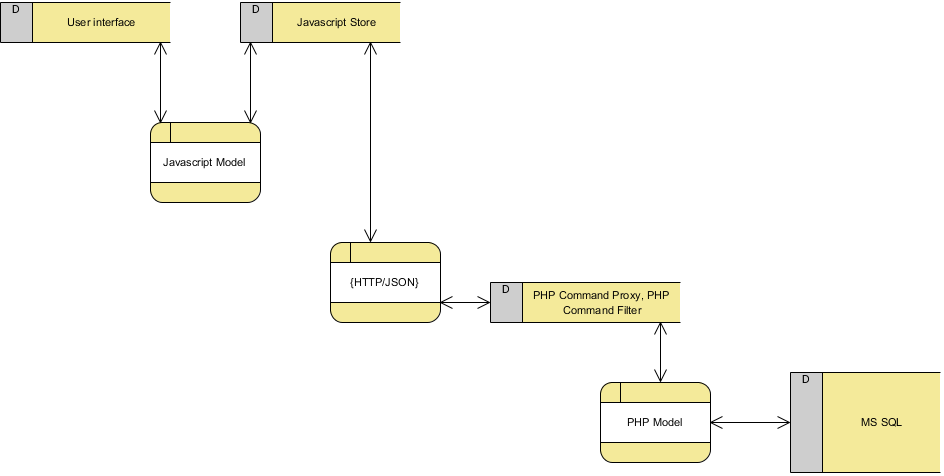 PSKUS sastāv no astoņiem moduļiem: Core/System core,Schedule/Žurnalētājs,AltumCore/Altum biznesa loģika,AltumGUI/Altum UI interfeisi,AltumClassifs/Altum klasifikatori,AltumReporting/Altum Atskaites,AltumArchive/Altum Arhīvs, Classifs/Classificators.     Šo astoņu moduļu apraksts ietverts zemāk redzamajās tabulās. PSKUS  servisiPSKUS pieprasījumu serviss ir unificēta saskarne ar UI elementiem un ārējiem datu interfeisiem, realizēta uz Zodiac framework bāzes. Pieprasījumu serviss ir pieejams tīmekļa servisa saskarnes veidā, tas nodrošina lietotāju autentifikāciju un autorizāciju pie noteiktu klašu metodēm, kā arī datu drošu filtrāciju.PSKUS ir vairāki ārējie integrācijas servisi - ārējas bankas maksājumu apmaiņa (FidaVista XML), ārējas grāmatvedības sistēmas kontu atlikumu apmaiņai (XML formāts), kā arī datu  eksports DBF formātā. PSKUS grāmatojumu IS serviss nodrošina determinētu naudas uzskaites kontu ierakstu apstrādi, grāmatojuma visu transakciju apstrādi un transakciju uzskaiti. IS serviss veic grāmatojumu pārbaudi un filtrāciju, saskaņā ar “Pakalpojumu klasifikatoru” un “Naudas uzskaites kontu klasifikatoru”. Daļēji notikuši grāmatojumi netiek atļauti un tiek speciāli apstrādāti, lai datu bāzē netiktu saglabāti daļēji grāmatojumi. Grāmatojumu serviss tiek realizēts datubāzes līmenī, ar iespēju iniciēt procesu, izmantojot integrācijas IS servisus.Atsevišķi tiek izdalīti šādi PSKUS infrastruktūras palīga IS servisi:Izdruku realizācijas serviss. Sistēmas žurnāla serviss. Šo servisu izmanto PSKUS lietojumi un IS servisi, lai reģistrētu sistēmas notikumus un kļūdas.Auditācijas žurnāla serviss. Iekšējs serviss, ko izmanto PSKUS lietojumi un IS servisi, lai reģistrētu, kādu informāciju ir pieprasījis, saglabājis vai pārsūtījis konkrētais sistēmas lietotājs.Pieprasījumu stāvokļu serviss. Iekšējs serviss, ko izmanto PSKUS Pieprasījumu serviss, lai reģistrētu klienta pieprasījumu sasniegto pieturpunktu izpildi.Notifikāciju serviss. To izmanto, lai lietotājiem nosūtītu paziņojumu. Naudas uzskaites kontu serviss. Apmaksu veikšana, apmaksu plūsmas kontrole.Lietotāju ārējās autentifikācijas modulis. Nodrošina lietotāju autorizācijas pārbaudi no ārējās Microsoft Active Directory vides.PSKUS darbināšanai tiek izmantoti šādi serveri: Ubuntu Linux servera ar Apache2.4 tīmekļa serveri un PHP 5.4 versiju;Atsevišķa Windows 2012R2  servera ar Microsoft SQL Server 2014 datu bāžu vadības sistēmu. Prasības uzturēšanas pakalpojumamUzturēšanas periodā jānodrošina Pasūtītāja konstatēto PSKUS darbības traucējumu un/vai problēmu diagnosticēšana un analīze, kā arī jānovērš Pasūtītāja konstatētie programmatūras traucējumi un defekti, kā arī jāsniedz konsultācijas un jānodrošina atbalsts.Uzturēšanas periodā jānodrošina PSKUS salāgošana ar sistēmas funkcionēšanai obligāti nepieciešamā programmnodrošinājuma (piemēram, operētājsistēma, datubāzu vadības sistēma, interpretators) jaunākām versijām. Pretendentam ir jānodrošina, ka uzturēšanas pakalpojuma sniegšanai tiks nodrošināta attālināti, caur publisko interneta tīklu pieejama elektroniska vide izmaiņu pieprasījumu reģistrēšanai, uzturēšanai un Pasūtītāja informēšanai par  risināšanas statusu, gaitu un saskaņotajiem izpildes termiņiem. Pretendentam minētajai videi ir jānodrošina bezmaksas pieeja vismaz 3 (trīs) Pasūtītāja darbiniekiem.Problēmu pieteikumu apstrāde notiek, ievērojot šādas prioritātes:Avārija – problēma izraisa pilnīgu sistēmas darbības apstāšanos un/vai darbs nevar tikt turpināts. Neiespējamība izpildīt funkcionālam procesam kritiskus un neatliekamus masveida datu apstrādes procesus var tikt kvalificēta par avāriju vai kļūdu, kuru nevar apiet atkarībā no ietekmes uz funkcionālo procesu. Kļūda, kuru nevar apiet – problēma izraisa iekšēju programmatūras kļūdu vai nekorektu darbību, kas rada lielus funkcionalitātes zudumus. Nav zināms (Pasūtītājam) pieņemams problēmas apiešanas risinājums, tomēr ir iespējams darbu turpināt ierobežotā režīmā. Kļūda, kuru var apiet – problēma izraisa minimālus sistēmas iespēju zudumus. Ietekme uz sistēmu ir mazsvarīga / sagādā zināmas neērtības, piemēram, manuālu darbu sistēmas funkcionēšanas atjaunošanai/ darba turpināšanai.Neprecizitāte – problēma neizraisa sistēmas iespēju zudumus. Šādu pieteikumu raksturo iekšēja programmatūras kļūda vai nekorekta darbība, kuras ietekmi uz darba turpināšanu var neņemt vērā, kļūda / neprecizitāte produkta dokumentācijā, kā arī nenozīmīgs defekts vai nepilnība, kas netraucē, bet ir jānovērš, piemēram, vizuālās vai teksta informācijas, noformējuma nepilnības. Konsultācijas un lietotāju atbalsts – informācijas sniegšana Pasūtītājam, kas saistīta ar PSKUS funkcionalitāti un tās darbību. Konsultācijas un atbalsts tiek nodrošināts darba dienās no plkst. 8:30 līdz 17:00. Pieteikuma atrisināšanas maksimālais termiņš atkarībā no tam piešķirtās prioritātes Avārija – 2 (divas) darba stundas.Kļūda, kuru nevar apiet – 3 (trīs) darba stundas.Kļūda, kuru var apiet – 8 (astoņas) darba stundas.Neprecizitāte – 16 (sešpadsmit) darba stundas.Konsultācijas un lietotāju atbalsts – 1 (viena) darba stunda.Apstiprinājumu, ka problēmu ziņojums ir saņemts, ir jāsniedz 1 (vienas) darba stundas laikā. Darba laiks ir darba dienās no 8:30 – 17:00Pieteikuma atrisināšanas termiņu sāk skaitīt no brīža, kad Pasūtītājs ir sniedzis Pretendentam visu nepieciešamo precizējošo informāciju par konkrēto pieteikumu. Prasības izmaiņu un papildinājumu izstrādeiPretendents pēc Pasūtītāja pieprasījuma veic izmaiņu pieprasījuma novērtēšanu un iesniedz darba uzdevuma projektu saskaņošanai. Ja Pasūtītājs akceptē darba uzdevumu, veic darba uzdevumā minētos darbus. Pretendentam ir jānodrošina no Pasūtītāja saņemto izmaiņu pieprasījumu apstrāde un darba uzdevumu projekta sagatavošana.Darba uzdevumu projektu Pretendents iesniedz Pasūtītājam rakstiskā formā. Darba uzdevumā jāparedz nepieciešamais laiks Sistēmas dokumentāciju atjaunošanai un drošības testēšanai. Par katru izmaiņu pieprasījumu Pretendentam Darba uzdevumā ir jānorāda vismaz šāda informācija: izmaiņu būtība un to realizācijas apraksts; ietekme uz esošo Sistēmas funkcionalitāti un dokumentāciju; nepieciešamās izmaiņas informāciju un komunikāciju tehnoloģijas tehniskajos resursos, t.sk. nepieciešamība iegādāties programmatūras licences; veicamo darbību uzskaitījums nepieciešamā izmaiņu pieprasījuma īstenošanai nepieciešamā darbietilpība un izmaksas (atbilstoši Pasūtītāja noteiktajai darba uzdevuma formai.); paredzamais realizācijas termiņš;garantijas nosacījumi (ne īsāks termiņš kā 12 (divpadsmit) mēneši). Pretendentam ir jānodrošina, ka pirms Darba uzdevuma nodevumu piegādes, tiks veikta to drošības testēšana vismaz attiecībā uz OWASP desmit tipiskākajām ievainojamībām (OWASP Top Ten - https://www.owasp.org/index.php/ Category; OWASP_Top_Ten_Project).Visi izstrādes darbi Pretendentam ir jāveic savā izstrādes vidē un testēšana ir jāveic nodalītā testēšanas vidē. Pretendents nodevumus iesniedz Pasūtītājam tikai pēc sekmīgas akcepttestēšanas un drošības testēšanas. Nododot nodevumu, tiek noteikts garantijas laiks, kurš nav mazāks par 12 (divpadsmit) mēnešiem pēc nodošanas – pieņemšanas akta parakstīšanas.Nododot nodevumu ir jānodod Pasūtītājam atbilstošo datorprogrammu pirmkods un tā izmantošanas tiesības. Nododot nodevumu ir aizliegts ierobežot Autortiesību likuma 29.panta pirmajā daļā noteiktās tiesības.Atskaites par sniegtajiem pakalpojumiem Pretendentam līdz mēneša 10.datumam būs jāiesniedz atskaite par iepriekšējā kalendārajā mēnesī veiktajiem ar Pasūtītāju saskaņotiem uzturēšanas darbiem uzrādot: atskaites mēnesī slēgto (atrisināto) pieteikumu sarakstu un to risināšanai patērēto stundu skaitu; risināšanā esošo pieteikumu sarakstu;atskaites mēnesī piegādāto laidienu sarakstu. Atskaite nav jāiesniedz, ja iepriekšējā kalendārajā mēnesī nav veikti ar Pasūtītāju saskaņoti uzturēšanas darbi. 2.pielikumsNr. PA/2016/85PIEDĀVĀJUMA FORMAIepirkuma identifikācijas Nr. PA/2016/851.	IESNIEDZA2.	KONTAKTPERSONA3.	PIEDĀVĀJUMSPiedāvājam veikt Privatizācijas sertifikātu kontu uzskaites sistēmas uzturēšanas un izmaiņu, papildinājumu izstrādes pakalpojumu saskaņā ar spēkā esošajiem tiesību aktiem un šī iepirkuma nosacījumiem. Mūsu piedāvājums ir:Piedāvājumā ir iekļautas visas izmaksas, kas saistītas ar pakalpojuma sniegšanu.Šis piedāvājums ir spēkā esošs līdz Pasūtītāja iepirkuma komisijas lēmuma pieņemšanas dienai vai iepirkuma līguma noslēgšanas dienai, ja šis piedāvājums tiek pieņemts.Ja mūsu piedāvājums tiks pieņemts, apņemamies nodrošināt Tehniskajā specifikācijā noteiktās prasības un slēgt iepirkuma līgumu. Apliecinām, ka:uz Pretendentu neattiecas Publisko iepirkumu likuma 8.2panta piektajā daļā minētie nosacījumi;nekādā veidā neesam ieinteresēti (-a) nevienā citā piedāvājumā, kas iesniegts šajā iepirkuma procedūrā;nav tādu apstākļu, kuri liegtu mums piedalīties iepirkuma procedūrā un ievērot visas iepirkuma instrukcijas pretendentiem un Tehniskās specifikācijas prasības;visas iesniegtās ziņas ir patiesas.Paraksta pretendents vai pārstāvības tiesīgā persona:3.pielikumsNr. PA/2016/85Pretendenta pieredzes aprakstsIepirkuma identifikācijas Nr. PA/2016/85Pretendents (nosaukums) apliecina, ka pēdējo trīs gadu laikā (2013.gadā, 2014.gadā, 2015.gadā un 2016.gadā līdz piedāvājumu iesniegšanai) ir veicis šādu informācijas sistēmu izstrādi un/vai uzturēšanu:Apliecinājumam pretendents var pievienot klientu atsauksmes, bet tās netiks uzskatītas par priekšrocību.Paraksta pretendents vai pārstāvības tiesīgā persona:4.pielikumsNr. PA/2016/85Apliecinājums par pretendenta speciālistiemIepirkuma identifikācijas Nr. PA/2016/85Pretendents (nosaukums) apliecina, ka tā rīcībā ir personāls, kas atbilst Instrukcijas 5.2.4. apakšpunktā norādītajām prasībām.Apliecinājumam jāpievieno Pretendenta piesaistīto speciālistu dzīves gājuma apraksts (CV) un speciālistu parakstīta piekrišana, ka līguma noslēgšanas gadījumā speciālists tiks iesaistīts līguma izpildē.Paraksta pretendents vai pārstāvības tiesīgā persona:5.pielikumsNr. PA/2016/85Līgums Nr.PA/2016/85 (projekts)Rīgā, 								Valsts akciju sabiedrība “Privatizācijas aģentūra” (turpmāk – Pasūtītājs), reģistrēta Latvijas Republikas Uzņēmumu reģistra Komercreģistrā 2004.gada 1.novembrī ar vienoto reģistrācijas Nr.40003192154, juridiskā adrese K.Valdemāra iela 31, Rīga, LV - 1887, kuru saskaņā ar statūtiem pārstāv visi valdes locekļi kopīgi un kuras vārdā saskaņā ar Privatizācijas aģentūras valdes 2016.gada 19.aprīļa lēmumu Nr.58/320 pilnvarots rīkoties valdes priekšsēdētājs Vladimirs Loginovs, no vienas puses, un ______________(reģ. Nr.__________), __________________ personā, kas rīkojas saskaņā ar _______________ (turpmāk – Uzņēmējs), no otras puses, abi kopā turpmāk saukti Līdzēji un katrs atsevišķi Līdzējs, pamatojoties uz iepirkuma „ Privatizācijas sertifikātu kontu uzskaites sistēmas uzturēšana un izmaiņu, papildinājumu izstrāde” (identifikācijas Nr.PA/2016/85) Tehnisko specifikāciju un Izpildītāja iesniegto piedāvājumu, noslēdz šo līgumu (turpmāk – Līgums):Līguma  priekšmetsPasūtītājs uzdod, bet Uzņēmējs apņemas sniegt šādu pakalpojumu – Privatizācijas sertifikātu kontu uzskaites sistēmas (turpmāk – Sistēma) uzturēšana un papildināšana saskaņā ar iepirkuma priekšmeta Tehnisko specifikāciju (1.pielikums), Piedāvājuma formu (2.pielikums), kā arī pārējiem Līguma pielikumiem.LīgumcenaMaksimālā līgumcena sastāda EUR 41 999,00 (četrdesmit viens tūkstotis deviņi simti deviņdesmit deviņi eiro, 00 centi) bez pievienotās vērtības nodokļa (pievienotās vērtības nodokļa likme tiek piemērota atbilstoši spēkā esošajiem normatīvajiem aktiem) un ietver maksu par:izmantotām cilvēkstundām Sistēmas izmaiņu vai papildinājumu pieteikumu realizācijai, ņemot vērā, ka saskaņā ar Uzņēmēja piedāvājumu stundas likme ir EUR ___ (___ eiro, __ centi) bez pievienotās vērtības nodokļa;ikmēneša atlīdzību par Sistēmas uzturēšanas pakalpojumu, kas saskaņā ar Uzņēmēja piedāvājumu sastāda EUR ___ (___ eiro, __ centi).Vispārējie noteikumiPasūtītājs katru atsevišķu Sistēmas izmaiņu pieteikumu pasūta ar savstarpēji saskaņotu darba uzdevumu Līguma 4. punkta kārtībā.Sistēmas uzturēšanas pakalpojums tiek sniegts Līguma 5. punkta kārtībā.Pasūtītājam nav pienākums Līguma darbības laikā pasūtīt izmaiņu vai papildinājumu veikšanas pakalpojumu jebkādā apjomā. Darbu pasūtīšanas un pieņemšanas kārtība Izmaiņu pieteikuma novērtēšanu Uzņēmējs veic 10 (desmit) darba dienu laikā pēc darba uzdevuma saņemšanas e-pastā. Pasūtītāja vārdā Darba uzdevumu Uzņēmēja novērtēšanai nosūta Līgumā 6.2. norādītās persona Līguma 6.3. punktā norādītajai personai. Ja izmaiņu pieteikuma novērtēšana objektīvu apstākļu dēļ nav iespējama 10 (desmit) darba dienu laikā, Uzņēmējs par to informē Pasūtītāja atbildīgos pārstāvjus un vienojas par citiem novērtējuma iesniegšanas termiņiem. Par izmaiņu pieprasījumu nevar uzskatīt programmatūras prasību un projektējuma kļūdas vai nepilnības, kuras saskaņā ar labu industriālo praksi, Uzņēmējam bija savlaicīgi jāidentificē.Par katru Sistēmas izmaiņu pieteikuma realizāciju tiek abpusēji parakstīts savstarpēji saskaņots darba uzdevums (turpmāk – Darba uzdevums), kurā tiek norādīts veicamo darbu saturs un apjoms, noteikts izpildes termiņš, veicamo darbu līgumcena. Veicamo darbu līgumcena tiek veidota no Pušu saskaņotās izmaiņu realizācijas darbietilpības un Piedāvājumā norādītās stundas likmes.Uzņēmējs izmaiņu Darba uzdevumu Pasūtītājam iesniedz 4.1.punkta noteiktajā termiņā. Pasūtītājs akceptē vai noraida piedāvāto Darba uzdevumu. Ja nepieciešams, Uzņēmējs nodrošina bezmaksas aprēķinu un Uzņēmēja eksperta klātienes konsultācijas Pasūtītāja darbiniekiem par izmaiņu pieprasījumiem patērēto darbietilpību, tās noteikšanai izmantotās metodes pielietojumiem, kā arī sniedz Pasūtītājam darbietilpības novērtēšanai izmantoto informāciju. Gadījumā, ja Puses nevar vienoties par izmaiņu pieprasījuma noteikumiem, tad Pasūtītājs ir tiesīgs pasūtīt papildinājumu izstrādi trešajām personām.Pēc tam, kad Pasūtītājs ir apstiprinājis Uzņēmēja iesniegto Darba uzdevumu, Uzņēmējs veic izmaiņu izstrādi, testēšanu un lietotāju dokumentācijas papildināšanu, pamatojoties uz Pasūtītāja prasībām, apstiprināto programmatūras projektējuma aprakstu, apjomu un termiņiem.Pasūtītājs ne ilgāk kā 20 (divdesmit) darba dienu laikā pēc darba rezultātu  saņemšanas pārbauda veikto darbu atbilstību Darba uzdevumā noteiktajam. Pasūtītājs bez saskaņošanas ar Uzņēmēju var iesaistīt darbu nodošanas – pieņemšanas procesā, tai skaitā akcepttestēšanas veikšanā, trešās personas.Ja Uzņēmēja veiktie darbi atbilst Darba uzdevumam un ir saņemts pozitīvs akceptēšanas slēdziens, Puses paraksta darbu nodošanas - pieņemšanas aktu, ar kuru tiek apstiprināta darbu izpilde un kas ir pamats rēķina izrakstīšanai un norēķinu veikšanai.Ja darbu nodošanas - pieņemšanas procedūras izpildes gaitā ir konstatēta veiktā darba neatbilstība noteiktajam Darba uzdevumam, tad Darba uzdevums netiek uzskatīts par izpildītu atbilstoši Līguma noteikumiem, par ko Pasūtītāja pilnvarotā persona elektroniski ar e-pasta paziņojumu informē Uzņēmēja pilnvaroto personu. Pēc minēto trūkumu novēršanas izdarāma attiecīgā darbu uzdevuma rezultātu atkārtota pieņemšana.Ja Līguma 4.7. apakšpunktā noteiktajā termiņā Pasūtītāja pilnvarotā persona nav pa e-pastu iesniegusi Uzņēmēja pilnvarotajai personai motivētu lūgumu darbu pieņemšanas termiņa pārcelšanai, tiek uzskatīts, ka Uzņēmēja izpildītie darbi ir akceptēti bezierunu kārtībā un Pasūtītājam nav iebildumu par to apjomu un kvalitāti.Pēc darbu nodošanas - pieņemšanas akta parakstīšanas dienas Uzņēmējs izraksta Pasūtītājam rēķinu par darbu pieņemšanas – nodošanas aktā noradīto summu, kuru Pasūtītājs apmaksā 20 (divdesmit) dienu laikā no rēķina saņemšanas dienas no Uzņēmēja.Uzņēmēja izstrādātām un ieviestām izmaiņām Uzņēmējs nodrošina garantijas uzturēšanu – 12 (divpadsmit) mēnešus no programmatūras nodošanas - pieņemšanas akta parakstīšanas brīža Uzņēmējs bez maksas veiks tādu piegādātās programmatūras uzstādījumu, konfigurācijas parametru vai izpildāmā koda modifikāciju veikšanu, kuru mērķis ir novērst kļūdas, kā arī datu bojājumu novēršanu, kas radušies Uzņēmējam apzinātas vai neapzinātas rīcības rezultātā un kas apgrūtina programmatūras izmantošanu atbilstoši programmatūras tehniskajai specifikācijai, kāda tā bijusi, nododot Programmatūru ekspluatācijā.Uzņēmējs bez papildu samaksas veic piegādātās programmatūras darbības traucējumu un/vai problēmu diagnosticēšanu un analīzi, kā arī novērš programmatūras darbības traucējumus, ja tādi rodas, un programmatūras defektus, ja tādi tiek atklāti, kā arī Pasūtītāja datu labošana/atjaunošana, ja datu bojājumi radušies kļūdu vai nepilnību dēļ piegādātajā programmatūrā.Sistēmas uzturēšanas pakalpojuma sniegšanaUzņēmējam jānodrošina pieteikumu apstrādi pirmdienās-ceturtdienās no 8:30 līdz 17:00 un piektdienās no 8:30 līdz 16:30. Pieteikumi, kas iesniegti pēc noteiktā laika vai brīvdienā vai valsts svētku dienā, uzskatāmi par nākamajā darba dienā 8:30 no rīta pienākušiem. Darba stundas tiek aprēķinātas darba laikā pirmdienās-ceturtdienās no 8:30 līdz 17:00 un piektdienās no 8:00 līdz 16:30. Ārpus minētā darba laika pieteikumi tiek pieņemti elektroniski un to apstrāde tiek uzsākta nākamās darba dienas sākumā. Piesakot pieteikumu, Pasūtītāja kontaktpersona formulē problēmas aprakstu vai jautājumu un pieteikuma risināšanas prioritāti. Reģistrējot pieteikumu Uzņēmējam un Pasūtītājam jāvienojas par pieteikuma vienotu izpratni (galīgo formulējumu, būtību un risināšanas prioritāti). Ja nepieciešams, Pasūtītājs sniedz pieteikuma risināšanai nepieciešamo papildus informācijuUzņēmējs ik mēnesī sagatavo un līdz mēneša 10. datumam iesniedz Pasūtītājam atskaiti par iepriekšējā kalendārajā mēnesī veiktajiem uzturēšanas darbiem, uzrādot:uzturēšanas ietvaros atskaites mēnesī slēgto (atrisināto) pieteikumu sarakstu;risināšanā esošo pieteikumu sarakstu;atskaites mēnesī piegādāto laidienu sarakstu.Uzturēšanas pakalpojuma ietvaros Uzņēmējs nodrošina, ka gadījumā, ja tiek izdots Sistēmas darbības nodrošināšanā izmantotās standartprogrammatūras (trešās puses programmatūra) jauninājums, Uzņēmējs pēc Pasūtītāja pieprasījuma sniedz atzinumu par jauninājuma ietekmi uz Sistēmas darbību un gadījumā, ja, lai nodrošinātu jauninājuma uzstādīšanu, nepieciešamas izmaiņas Sistēmas programmatūrā, veic tās bez papildu samaksas.Pasūtītājs 5 (piecu) darba dienu laikā izskata Uzņēmēja iesniegto atskaiti par veiktajiem darbiem.Ja Uzņēmēja iesniegtās atskaites pārbaudes rezultāti ir pozitīvi, tiek sastādīts un abpusēji parakstīts darbu nodošanas – pieņemšanas akts, kas ir pamats rēķina izrakstīšanai un norēķinu veikšanai.Ja 5 (piecu) darba dienu laikā no atskaites saņemšanas dienas, Pasūtītāja pilnvarotā persona nav rakstiski vai pa E-pastu iesniegusi Uzņēmēja pilnvarotajai personai pamatotas iebildes ar lūgumu veikt izmaiņas un/vai papildināšanu atskaitē, tiek uzskatīts, ka darbu izpilde ir akceptēta bezierunu kārtībā.Pēc Sistēmas uzturēšanas darbu nodošanas - pieņemšanas akta parakstīšanas, Uzņēmējs izraksta rēķinu. Pasūtītājs norēķinās ar Uzņēmēju 20 (divdesmit) darba dienu laikā pēc rēķina saņemšanas no Uzņēmēja. Pušu sadarbība un pilnvarotās personasLīguma izpildei katrs no Līdzējiem nozīmē pārstāvi, kura pienākums ir vadīt un kontrolēt Līguma izpildi un informēt par Līguma izpildi gan savu, gan arī otru pusi.Par Līguma izpildi atbildīgā persona no Pasūtītāja puses tiek nozīmēts: ________________, tālr. _________, e-pasts: _______________Par Līguma izpildi atbildīgās personas no Uzņēmēju puses tiek nozīmēts: ________________, tālr. _________, e-pasts: _______________Jebkurš oficiāls paziņojums, lūgums, pieprasījums vai cita informācija, izņemot ar sistēmas izmaiņu veikšanu un uzturēšanu saistītā informācija, saskaņā ar šo Līgumu tiek iesniegta rakstveidā un tiek uzskatīta par iesniegtu vai nosūtītu tai pašā dienā, ja tā nosūtīta pa faksu vai nodota rokās otram Līdzējam pret parakstu. Ja paziņojums nosūtīts kā reģistrēts pasta sūtījums, tad saņemšanas diena būs pasta paziņojuma datums par šāda sūtījuma izsniegšanu. Visi paziņojumi Līdzējiem tiks nosūtīti uz šajā Līguma norādītajām adresēm.Līdzēju tiesības un pienākumi.Uzņēmēja pienākumi ir:nodrošināt Uzņēmēja izstrādātām un ieviestām izmaiņām garantijas uzturēšanu saskaņā ar Līguma 8. punktu;veikt programmatūras bezkļūdu vai jaunu versiju un uzlabojumu servisa paku (vai atsevišķu kļūdu labojumu veidā) piegādi saskaņā ar Līgumu 1. pielikumu;uzturēšanas pakalpojumu sniegšanas ietvaros pienācīgi pildīt visus pārējos Uzņēmēja pienākumus, kas noteikti šajā Līgumā un tā pielikumos;pie jebkādu Sistēmas izmaiņu nodošanas Pasūtītājam, nodot Pasūtītājam programmatūras pirmkodu un izpildkodu (ciktāl tas neaizskar ar likumu aizsargātas trešo personu autortiesības), kā arī Sistēmas dokumentācijas atjaunotu variantu. Programmatūras kodus un dokumentāciju (MS Office lasāmā formātā) Uzņēmējs iesniedz elektroniski, nosūtot Pasūtītāja atbildīgajai personai e-pastā.Ar darbiniekiem noslēgt konfidencialitātes līgumus, kas paredz noteikumus un atbildību darbā ar Pasūtītāja datiem, kā arī iekšējos noteikumos paredzēt noteikumus darbībām ar parolēm un citiem parametriem, kas nosaka piekļuvi sistēmai;Gadījumā, ja kāds no Uzņēmēja piedāvājumā minētajiem speciālistiem darbu izpildei nav pieejams visā Līguma darbības laikā, Uzņēmējs nodrošina attiecīga speciālista aizvietošanu ar citu speciālistu, kura kvalifikācija ir atbilstoša Pasūtītāja prasībās noteiktajam.Pasūtītāja pienākumi ir:nodrošināt Pasūtītāja personāla piedalīšanos intervijās, ja tādas nepieciešamas Līgumā paredzēto pakalpojumu sniegšanai;pēc Uzņēmēja pieprasījuma nodrošināt Uzņēmējam pieeju Pasūtītāja pārziņā esošiem resursiem (informācijai, materiāliem, datoru sistēmām un tml.), kas nepieciešami Līgumā paredzēto pakalpojumu sniegšanai.pieņemt un samaksāt par kvalitatīvi sniegtu pakalpojumu;nodrošināt rezerves kopiju veidošanu Sistēmas datiem un failiem.Ar šo Līgumu Uzņēmējs apņemas savas kompetences robežās veikt visas nepieciešamās un iespējamās darbības, lai pārliecinātos, ka Uzņēmēja nodrošināto Sistēmas izmaiņu, uzturēšanas pakalpojumu rezultātā Sistēma varēs pilnībā darboties, netiks izdzēsta vai bojāta savādākā veidā, vai Sistēmā esošie dati un cita veida informācija netiks zaudēta, grozīta vai padarīta par neprecīzu un neuzticamu, vai Sistēma kopumā varēs darboties atbilstoši tās definētajai funkcionalitātei.Ja viena Līdzēja saistību izpildes nokavējums (tikai tāds nokavējums, kas ietekmē otra Līdzēja spējas izpildīt savas saistības) liedz otram Līdzējām veikt savlaicīgu saistību izpildi, tas tiek pagarināts par pirmā nokavēto laika posmu. Līdzējam, kurš prasa, lai minēto apstākļu dēļ tiktu pagarināts saistību izpildes termiņš, ir pienākums iesniegt pierādījumus, kuri apliecina otra Līdzēja saistību izpildes nokavējuma faktu. GarantijasGarantijas saistības ir spēkā 12 (divpadsmit) mēnešus, skaitot no katra Sistēmas izmaiņu nodošanas - pieņemšanas akta parakstīšanas dienas.Garantijas saistības attiecas kā uz Sistēmas izmaiņām, tā uz Sistēmas bezkļūdu darbību (tajā skaitā, attiecībā uz funkcionālajām, veiktspējas un drošības prasībām). Garantijas laikā Uzņēmēja pienākums ir bez maksas veikt tādu piegādātās programmatūras uzstādījumu, konfigurācijas parametru vai izpildāmā koda modifikāciju veikšanu, kuru mērķis ir novērst kļūdas, kā arī datu bojājumu novēršanu, kas radušies Uzņēmējam apzinātas vai neapzinātas rīcības rezultātā un kas apgrūtina programmatūras izmantošanu atbilstoši programmatūras tehniskajai specifikācijai, kāda tā bijusi, nododot Programmatūru ekspluatācijā, tai skaitā, piegādātajos nodevumos, kuri netika identificēti testēšanas un ieviešanas fāzē.Gadījumā, ja Sistēmā pēc izmaiņu ieviešanas tiek konstatētas kļūdas Sistēmas funkcionalitātē, veiktspējas zudumi, informācijas drošības vai integritātes apdraudējumi, Uzņēmējam ir pienākums pierādīt, ka šādu kļūdu cēlonis nav izmaiņu izstrāde un ieviešana, pretējā gadījumā uzskatāms, ka šādu defektu cēlonis ir Uzņēmēja rīcība un šādu kļūdu novēršana ir Uzņēmēja atbildība.Līdzēju atbildībaPar Līguma 1.pielikumā noteikto Augstas prioritātes problēmu novēršanas termiņu kavējumu Uzņēmējs maksā Pasūtītājam līgumsodu EUR 50,00 (piecdesmit eiro, 00 centi) par katru kavējuma stundu.Par Līgumā noteikto maksājumu kavējumu Pasūtītājs maksā Uzņēmējam līgumsodu 0,5% (piecas procenta desmitdaļas) apmērā no laikā nesamaksātās summas par katru kavējuma dienu, bet ne vairāk kā 10% (desmit procenti) no laikā nesamaksātās summas. Par darbu izpildes termiņu kavējumu Uzņēmēja vainas dēļ Uzņēmējs maksā Pasūtītājam līgumsodu 0,5% (piecas procenta desmitdaļas) apmērā no laikus nepiegādātā izmaiņu pieteikuma novērtējuma summas dienā, bet ne vairāk, kā 10% no laikus nepiegādātā izmaiņu pieteikuma novērtējuma summas. Par Līguma 4.1. punktā noteiktā termiņa neievērošanu Izmaiņu pieteikuma novērtēšanai un iesniegšanai Pasūtītājam, Uzņēmējs maksā Pasūtītājam līgumsodu 50,00 EUR (piecdesmit  eiro, 00 centi) apmērā par katru kavēto dienu.Uzņēmējs atbild par zaudējumiem, kas Pasūtītājam radušies Uzņēmēja vieglas neuzmanības dēļ, ja Uzņēmējam bija zināms, ka izvēlētais darba paņēmiens vai Pasūtītāja norādījumu izpilde var radīt zaudējumus, bet Uzņēmējs par šādu zaudējumu risku Pasūtītāju nav brīdinājis.Līguma 9.5. un 9.8. punktā minēto zaudējumu apmērs ir ierobežots ar līguma 2.1. punktā noteikto maksimālo līgumcenu.Ja Uzņēmējs pārkāpj Līgumā noteiktās konfidencialitātes saistības, tad Uzņēmējs maksā Pasūtītājam vienreizēju līgumsodu 2000,00 EUR  (divi tūkstoši eiro) par katru atsevišķu pārkāpuma gadījumu. Pasūtītāja pienākums pirms līgumsoda ieturēšanas ir iesniegt Uzņēmējam konfidencialitātes saistību pārkāpumu apstiprinošus pierādījumus.Līgumsoda samaksa pati par sevi neatbrīvo Uzņēmēju no zaudējumu atlīdzināšanas pienākuma, piemēram, gadījumā, ja Pasūtītājs jau ir veicis apmaksu par vairākiem sniegtajiem pakalpojumiem, bet sakarā ar Uzņēmēja pieļauto Līgumu pārkāpumu Pasūtītājs nevar izmantot iepriekš nodoto darbu rezultātus.Pasūtītājam ir tiesības ar vienpusēju paziņojumu izbeigt Līgumu: Pasūtītājam ilgāk par 10 (desmit) darba dienām pēc noteiktā termiņa pienācīgā kvalitātē netiek iesniegts ar savstarpēji saskaņotu Darba uzdevumu paredzēts nodevums. Pasūtītājam netiek sniegts Uzturēšanas pakalpojums Tehniskās specifikācijas 3.6.apakšpunktā noteiktajos termiņos.Pasūtītājs ir tiesīgs vienpusēji izbeigt Līgumu, 30 dienas iepriekš nosūtot vienpusēju paziņojumu Piegādātājam, ja Pasūtītājam zūd nepieciešamība pēc Līgumā ietverto pakalpojumu saņemšanas, vai ir konstatēta nepieciešamība veikt būtiskus grozījumus pakalpojuma specifikācijā un sniegšanas kārtībā. Ja Pasūtītājs atkāpjas no Līguma bez tiesiska pamata un Uzņēmējs ir pienācīgi pildījis visas ar šo Līgumu uzņemtās saistības, tad Pasūtītāja pienākums ir apmaksāt visus faktiski veiktos darbus.Autortiesības un licencesVisi Sistēmā Pasūtītāja vai trešo personu ievadītie un Sistēmas darbības rezultātā iegūtie dati visos to formātos ir Pasūtītāja vai datu subjektu ekskluzīvs īpašums. Autora mantiskās tiesības uz Līguma ietvaros izstrādātajiem un Pasūtītājam piegādātajiem nodevumiem Pasūtītājam pāriet ar brīdi, kad Sistēmas pilnveidojumi ir pilnībā piegādāti Pasūtītājam un parakstīts nodošanas – pieņemšanas akts. Pasūtītājs ir tiesīgs veikt jebkuras piegādātās Sistēmas programmatūras modifikācijas, kuras saistītas ar programmatūras iespēju paplašināšanu, sadarbspējas nodrošināšanu ar citām programmām, tajā skaitā – uzdot šādu modifikāciju veikšanu trešajām personām, kā arī nodot citām personām ar tiesībām to brīvi kopēt, izmantot, mainīt un uzlabot savām vajadzībām. Programmatūras modifikāciju (izņemot paredzēto konfigurācijas izmaiņu) veikšanas gadījumā uz modificētajām Sistēmas daļām vairs nav spēkā Līguma 8. sadaļā minētās garantijas saistības.Uzņēmējam savos iesniedzamajos darbu nodevumos ir aizliegts iekļaut jebkādas norādes, kas satur ierobežojumus Pasūtītājam pilnīgi brīvi rīkoties (sadalīt, publicēt, iekļaut izvilkumus citos tekstos, nodot citām personām, u.c.) ar saņemtajiem nodevumiem vai to daļām. Uzņēmējs nedrīkst nekādos gadījumos pieprasīt, lai Pasūtītājs jebkādi izmantojot darbu izpildes rezultātus, obligāti publicē atsauces uz Uzņēmēju. Šajā punktā raksturotās norādes darbu izpildes rezultātos, rīkojoties ar tiem vai jebkādām to daļām, Pasūtītājs neņem vērā.Uzņēmējs garantē, ka ar visiem darbiniekiem un konsultantiem ir noslēdzis līgumus, saskaņā ar kuriem autortiesības uz izstrādāto Sistēmu (trešās personas programmatūras adaptācijas gadījumā – uz izstrādātajiem pielāgojumiem) pieder Uzņēmējam un Uzņēmējam nav zināma neviena trešā persona, kura varētu šīs Uzņēmēja tiesības apstrīdēt, kā arī likt šķēršļus Sistēmas izmantošanai. Gadījumā, ja trešās personas pret Pasūtītāju iesniedz prasības par neatļautu autortiesību objektu izmantošanu, Uzņēmējs apņemas iestāties lietā kā trešā persona un uzņemties pilnu atbildību par visiem Pasūtītāja zaudējumiem. Uzņēmējs garantē, ka 99 (deviņdesmit deviņus gadus) neizmantos savas autora personiskās tiesības uz izlemšanu, vai Programmatūras nodevumi vai Dokumentācijas nodevumi tiks izziņoti un kad tie tiks izziņoti un uz nodevumu atsaukšanu (Autora personiskās tiesības uz izlemšanu, vai darbs tiks izziņots un kad tas tiks izziņots (Autortiesību likuma 14. panta pirmās daļas 2.punkts), darba atsaukšanu (Autortiesību likuma 14.panta pirmās daļas 3.punkts), uz darba neaizskaramību (Autortiesību likuma 14.panta pirmās daļas 5.punkts) un pretdarbību (Autortiesību likuma 14.panta pirmās daļas 6.punkts)). Gadījumā, ja Uzņēmējs vai kāds no Uzņēmēja darbiniekiem izmanto savas augstākminētās autora personiskās tiesības, Uzņēmēja un prasības cēlāja pienākums ir solidāri atlīdzināt Pasūtītājam visus izdevumus, kuri saistīti ar Sistēmas izstrādi un ieviešanu, tajā skaitā, bet ne tikai – izmaksas konsultantiem, ārpakalpojumu sniedzējiem, sistēmas modificēšanas, datu ievades pakalpojumu sniedzējiem, izmaksas par tehnisko infrastruktūru un trešo personu programmatūras licencēm, kā arī jebkuras citas izmaksas, kuras saistītas ar Sistēmas projektēšanu, izstrādi, uzturēšanu, attīstību un lietošanu. Uzņēmējs garantē, ka Sistēmas izstrādē nav pieļauti nekādi autortiesību pārkāpumi.Līdzējiem (tajā skaitā jebkurām trešajām personām) saglabājas autora mantiskās tiesības uz tiem dokumentiem, materiāliem, datiem vai programmatūru, kura ir tikusi izmantota Līguma izpildes ietvaros un, uz kurām Līdzējiem vai trešajām personām ir bijušas autora mantiskās tiesības jau pirms Līguma spēkā stāšanās brīža.Gadījumā, ja pret Pasūtītāju tiks vērstas trešo personu prasības par intelektuālā īpašuma tiesību pārkāpumiem, kas tieši vai netieši saistīti ar Līguma izpildes laikā radītajiem darbu rezultātiem vai to atsevišķām daļām, Uzņēmējs apņemas atbildēt par šīm trešo personu prasībām un atbrīvot Pasūtītāju no jebkādas atbildības šajā sakarā. Uzņēmējam ir pienākums atlīdzināt Pasūtītājam visus un jebkādus izdevumus, kas tam radušies saistībā ar šādiem trešo personu prasījumiem. Uzņēmējam savos iesniedzamajos darbu nodevumos ir aizliegts iekļaut jebkādas norādes, kas satur ierobežojumus Pasūtītājam pilnīgi brīvi rīkoties (sadalīt, publicēt, iekļaut izvilkumus citos tekstos, nodot citām personām, u.c.) ar saņemtajiem nodevumiem vai to daļām. Uzņēmējs nedrīkst nekādos gadījumos pieprasīt, lai Pasūtītājs jebkādi, izmantojot nodevumus, obligāti publicē atsauces uz Uzņēmēju. Šajā punktā raksturotās norādes nodevumos, rīkojoties ar tiem vai jebkādām to daļām, Pasūtītājs neņem vērā.  Konfidencialitātes noteikumiPar konfidenciālu informāciju Līguma izpratnē Līdzēji uzskata jebkādu informāciju, kas Uzņēmējam un tā darbiniekiem kļuvusi zināma saistībā ar Līguma izpildi (turpmāk tekstā - Konfidenciāla informācija).Par Konfidenciālu informāciju uzskatāma informācija saskaņā ar Līguma 11.1.punktā norādīto neatkarīgi no tā, kādā formā šī informācija ir ietverta, izveidota vai uzglabāta, t.i., tā var būt mutiskā, rakstiskā, elektroniskā vai jebkāda veidā datu nesējos noformētā formā.Līguma ietvaros Konfidenciālo informāciju ir tiesīgs lietot tikai Uzņēmējs, tā darbinieki, ja vien Līdzēji Līguma darbības laikā rakstiski nevienojas citādāk.Līdzēji ar Konfidenciālas informācijas prettiesisku izpaušanu Līguma ietvaros saprot – Konfidenciālas informācijas nodošana mutiski, rakstiski, elektroniski vai jebkādā citā tehniskā veidā, tās kopēšana, pavairošana, kopēšana datu nesējos (disketēs, CD diskos, mini diskos, kā arī citos informācijas datu uzglabātājos), izplatīšana, pārdošana, dāvināšana, iznomāšana, izmainīšana, pārveidošana, labošana un nodošana trešajām personām vai citas līdzīgas darbības ar Konfidenciālo informāciju.Konfidencialitātes aizsardzības noteikumi neattiecas uz tādu informāciju:kas Konfidenciālas informācijas nodošanas laikā vai pēc tā ir publiski pieejama vai kļūst sabiedrībai pieejama (izņemot gadījumu, kad tā kļūst pieejama Līguma noteikumu neizpildes rezultātā Uzņēmēja vai tā darbinieku vainas dēļ);kas bija likumīgā kārtā Uzņēmējam vai tā darbiniekiem pieejama pirms tās saņemšanas no Pasūtītāja (pierādāms ar rakstiskiem oficiāliem dokumentiem);kura saskaņā ar Latvijas Republikas normatīvajiem aktiem ir atklāta, vai kuru valdības, valsts vai pašvaldību iestādes noteikušas par atklātu.kura, ievērojot Latvijas Republikas normatīvo aktu prasības, ir jānodod valsts vai pašvaldību iestādēm, kuras saskaņā ar normatīvajos aktos šīm iestādēm dotajām tiesībām padara saņemto informāciju par atklātu un publiski pieejamu.kura oficiāli ir publicēta Pasūtītāja interneta mājaslapā, preses izdevumos, grāmatās, publiski pieejamos informatīvos katalogos, bukletos, informatīvos iespiedmateriālos un reklāmās.Uzņēmējs un tā darbinieki Konfidenciālo informāciju izmanto un pielieto, stingri ievērojot Pasūtītāja noteikumus, Pasūtītāja darbinieka mutiskos un rakstiskos norādījumus, apņemoties pakļauties arī citu Pasūtītāja darbību reglamentējošo dokumentu prasībām, piemēram, Pasūtītāja procedūru prasībām, kā arī citu dokumentu, kurus norādīs Pasūtītāja darbinieki, prasībām.Uzņēmējs un tā darbinieki Konfidenciālo informāciju uzglabā tādā drošā vietā un veidā, lai pilnībā izslēgtu iespēju citām trešajām personām piekļūt pie Konfidenciālas informācijas. Uzņēmējam un tā darbiniekiem jāizmanto visi iespējamie aizsardzības līdzekļi, lai droši uzglabātu Konfidenciālo informāciju. Ja Uzņēmēja vai tā darbinieku rīcībā nav pietiekoši droši Konfidenciālas informācijas aizsardzības līdzekļi, tam ir pienākums nekavējoties informēt Pasūtītāju par šādiem apstākļiem, lai vienotos par tālāko darbību.Uzņēmējs ir atbildīgs, lai nekavējoties, pēc iespējas saprātīgi īsākā laikā, tas paziņotu Pasūtītājam par katru gadījumu, kad Konfidenciālā informācija, kas tika nodota Uzņēmējam vai tā darbinieku rīcībā, ir nozaudēta (neatkarīgi no nozaudēšanas iemesliem), trešo personu nolaupīta vai notikusi trešo personu prettiesiska un pretlikumīga iejaukšanās – informācijas pārveidošana, daļēja vai pilnīga dzēšana, pārkopēšana un nodošana citām personām, kurām nav Līgumā paredzētas tiesības piekļūt Konfidenciālai informācijai, kā arī, ja notikušas cita veida prettiesiskas vai pretlikumīgas darbības ar Konfidenciālo informāciju, ja iestājušies Nepārvaramas varas apstākļi, kā arī visiem iespējamiem līdzekļiem censties novērst un/vai mazināt nevēlamās sekas.Pēc Pasūtītāja vai tā darbinieku pirmā pieprasījuma Uzņēmējam ir pienākums nekavējoties atdot Uzņēmējam vai tā darbinieku rīcībā nodoto vai nonākušo Konfidenciālo informāciju.Uzņēmējs nodrošina, ka pēc Pasūtītāja vai tā darbinieku pirmā pieprasījuma nekavējoties tiek iznīcināta Konfidenciālā informācija (pēc Pasūtītāja vai tā darbinieku norādījumiem - visā tās apjomā, tās atsevišķas daļas, tās oriģināli, kopijas vai cita veida atvasinājumi), kā arī nodrošina, ka tiek izpildīti citi Pasūtītāja vai tā darbinieku norādījumi attiecībā par Konfidenciālo informāciju, ja vien tie nav pretrunā ar Latvijas Republikas normatīvo aktu prasībām vai Līguma noteikumiem.Uzņēmējs pēc Konfidenciālās informācijas saņemšanas uzņemas pilnīgu atbildību par to, lai jebkurā brīdī, kamēr Uzņēmēja vai tā darbinieku rīcībā un atbildībā ir nodota Konfidenciāla informācija, tas spētu sniegt Pasūtītājam informāciju par Konfidenciālas informācijas glabāšanas vietu, uzglabāšanas apstākļiem, kā arī pēc Pasūtītāja pirmā pieprasījuma spētu nekavējoties uzrādīt Konfidenciālo informāciju, tās atrašanās un glabāšanas vietu un sniegt informāciju par Konfidenciālās informācijas glabāšanas apstākļiem. Uzņēmējam un tā darbiniekiem jāņem vērā Pasūtītāja norādījumi un ieteikumi attiecībā par Konfidenciālas informācijas glabāšanas vietu un apstākļiem.Ja Pasūtītājs Līguma darbības laikā vēlēsies paplašināt Konfidenciālās informācijas lietotāju loku no Uzņēmēju puses, par to Līdzēji vienosies atsevišķi, noslēdzot rakstisku vienošanos, ar kuru tiks iepazīstinātas personas, kurām tiks piešķirta iespēja piekļūt Konfidenciālai informācijai.Nepārvarama varaNeviens Līdzējs nav atbildīgs par savu saistību daļēju vai pilnīgu neizpildi, ja tas ir rezultāts tādiem notikumiem kā plūdi, ugunsgrēks, karadarbība, valdības lēmumi u.c., kas notikuši pēc Līguma slēgšanas un nav izraisīti ar kāda Līdzēja nolūku.Līdzējam, kas nokļuvis nepārvaramas varas apstākļos, bez kavēšanās, bet ne vēlāk kā 3 (trīs) dienu laikā, rakstiski jāinformē par to otru Līdzēju. Līdzēji apņemas vienoties par to, vai šādi nepārvaramas varas apstākļi traucē vai padara šīs Līguma saistību izpildi par neiespējamu, kā arī izlemt līgumsaistību turpināšanas (vai izbeigšanas) būtiskos jautājumus.Nepārvaramas varas apstākļu esamību un to pastāvēšanas termiņu apliecina ar kompetentas institūcijas atzinumu (ja tāda ir pieejama).Citi noteikumiLīgums tiek abpusēji parakstīts un stājas spēkā ar tā abpusējas parakstīšanas dienu, un ir spēkā 24 (divdesmit četrus) mēnešus vai līdz brīdim, kad tiek sasniegta maksimālā līgumcena, atkarībā, kurš no nosacījumiem iestājas pirmais. Ja no Līguma noteikumu konteksta izriet Līdzēju pienākumi, kas turpinās pēc iepriekš minētās Līguma spēkā esamības termiņa (piemēram, konfidencialitātes noteikumi), tad šādi pienākumi saglabā pilnu līgumiski saistošu spēku līdz brīdim, kad visi ar šo Līgumu noteiktie Līdzēju pienākumi ir pilnībā izpildīti;Līguma grozījumi noformējami rakstveidā kā Līguma pielikums.Visi strīdi un domstarpības, kas varētu rasties starp Līdzējiem, tiek risināti sarunu ceļā. Ja savstarpēja vienošanās netiek panākta, Līdzējiem ir tiesības griezties tiesā Latvijas Republikas normatīvajos aktos noteiktajā kārtībā.Līgumam ir pievienoti šādi pielikumi:15.3.1. 1.Pielikums – Tehniskā specifikācija uz _______ (____________) lappusēm;15.3.2. 2.Pielikums – Uzņēmēja Piedāvājuma forma uz _______ (____________) lappusēm;15.3.3. 3.Pielikums – Apliecinājums par pretendenta speciālistiem uz _______ (____________) lappusēm;15.3.4. 4.Pielikums – Darba uzdevuma forma uz 1 (vienas) lappuses;15.3.5. 5.pielikums - Atskaites par uzturēšanas pakalpojuma ietvaros sniegtajiem pakalpojumiem forma uz 1 (vienas) lappuses.Pušu rekvizīti un parakstiPielikums Nr.4 2016. gada __ līgumam Nr.__Darba uzdevums Nr.____________ (datums)Pielikums Nr.5 2016. gada __ līgumam Nr.__Atskaite par uzturēšanas pakalpojuma ietvaros sniegtajiem pakalpojumiem Par ____(mēnesi) Saņemtie un apstrādātie pieteikumi Piegādātie laidieniBūvdarbiPiegādePakalpojumiX1. Pasūtītājs - Valsts akciju sabiedrība “Privatizācijas aģentūra”1. Pasūtītājs - Tālruņi --67021358Fakss -67830363E - mail-info@pa.gov.lv2. Paredzamā iepirkuma priekšmets - Privatizācijas sertifikātu kontu uzskaites sistēmas uzturēšana un izmaiņu, papildinājumu izstrāde2. Paredzamā iepirkuma priekšmets - (nosaukums)  4. Paredzamā līgumcena EUR (bez PVN) -saskaņā ar Publisko iepirkumu likuma 8.2 pantu  4. Paredzamā līgumcena EUR (bez PVN) -  6. Kontaktpersona informācijas saņemšanai par iepirkumu Ingrīda Purmale 67021319, Ingrida.Purmale@pa.gov.lv  6. Kontaktpersona informācijas saņemšanai par iepirkumu (vārds, uzvārds, tālruņa numurs une-pasta adrese)8. Publicēšanas datums 25.11.2016.8. Publicēšanas datums (diena/mēnesis/gads)KritērijsMaksimālais punktu skaitsKritērijs / Kritērija punktu piešķiršanas aprakstsLīgumcena par uzturēšanas pakalpojumiem70Saskaņā ar formulu: , kur U – piešķirto punktu skaitsU(zem) – piedāvātā zemākā mēneša maksa par uzturēšanas pakalpojumuU(pied) – pretendenta piedāvātā mēneša maksa par uzturēšanas pakalpojumu Līgumcenas piedāvājums par izmaiņu, papildinājumu izstrādes pakalpojumiem30Saskaņā ar formulu , kur I – piešķirto punktu skaitsI(zem) – piedāvātā zemākā stundas likme par izmaiņu, papildinājumu izstrādes pakalpojumuI(pied) – pretendenta piedāvātā stundas likme par izmaiņu, papildinājumu izstrādes pakalpojumu Nosaukums Core/System coreApraksts Datubāzes abstrakcijas un pieejas bibliotēka. Izmantotā programmatūra – PHP 5.4.Funkcionalitāte Nodrošina datu transportu, filtrāciju un pārbaudi, kā arī lietotāju autentifikāciju un tiesību pārbaudi. Nodrošina lietotāju un to grupu reģistrus, kā arī tiesību piešķiršanu.Modulis nodrošina klasifikatoru izveidi un uzturēšanu, kā arī nodrošinās sistēmas parametru izmaiņas.Izmanto moduļus:  AltumCoreNosaukums Schedule/ŽurnalētājsApraksts Modulis sistēmas darbu žurnalēšanai.Funkcionalitāte Nodrošina vispārēju sistēmas uzdevumu reģistru un to organizētu izpildi.Izmanto moduļus:Nosaukums AltumCore/Altum biznesa loģikaApraksts Sistēmas modulis, kas nodrošina visas sistēmas moduļu mijiedarbību un galveno procesu veikšanu.Funkcionalitāte Modulis nodrošina privatizācijas sertifikātu un naudas uzskaites kontu uzskaiti un reģistru, privatizācijas sertifikātu transakcijas, naudas maksājumu grāmatojumus, pieteikumu reģistru, zemes izpirkuma (pirkuma) līgumu maksājumu uzskaiti un šo līgumu procentu atmaksas grafika aprēķinu. Tāpat tas nodrošina grāmatvedības kontu reģistra uzskaiti, FiDAViSta un ISO 20022  failu importu un eksportu, dienas maiņas procesu izpildi un integrāciju ar IBankām.Izmanto moduļus:   AltumGUI, AltumClassifs, AltumReporting, Classifs, AltumArchiveNosaukums AltumGUI/Altum UI interfeisiApraksts Funkcionalitāte Modulis nodrošina ekrānformu attēlojumuIzmanto moduļus:   Nosaukums AltumClassifs/Altum klasifikatoriApraksts Funkcionalitāte  Modulis nodrošina AltumCore/AltumReporting/AltumGUI konfigurāciju un sistēmas kopējos reģistrus. Tāpat modulis nodrošina privatizācijas sertifikātu emisijas, naudas kompensāciju politiski represētām personām izmaksāšanas un Latvijas Krājbankas klīringa procesu apstrādi.Izmanto moduļus:   Nosaukums AltumReporting/Altum AtskaitesApraksts Funkcionalitāte Modulis nodrošina atskaišu eksportu un attēlošanu. Tas nodrošina eksportu pēc Privatizācijas aģentūras noteiktajiem datu formātiem un struktūras.Izmanto moduļus:   Nosaukums Classifs/ClassificatorsApraksts Funkcionalitāte Modulis nodrošina sistēmas klasifikatoru uzturēšanu.Izmanto moduļus:   Nosaukums AltumArchive/Altum ArhīvsApraksts Funkcionalitāte Modulis nodrošina vēsturisko datu reģistru.Izmanto moduļus:   Pretendenta nosaukumsRekvizītiVārds, uzvārdsAdreseTālr./faksa nr.e-pasta adreseN.p.k.PakalpojumsVienībaLīgumcena EUR bez PVN1.Privatizācijas sertifikātu kontu uzskaites sistēmas uzturēšana1 mēnesis2.Privatizācijas sertifikātu kontu uzskaites sistēmas izmaiņu, papildinājumu izstrāde1 stundaVārds, uzvārds, amatsParakstsDatumsKlients (Nosaukums)Informācijas sistēmaVispārējs informācijas sistēmas apraksts, t.sk. izmantotās tehnoloģijas Informācija par klientu (adrese, kontaktpersona, tālrunis, e-pasts)Pakalpojuma sniegšanas laiks un ilgums (gads/mēnesis)Īstenotā projekta summa, EUR bez PVNVārds, uzvārds, amatsParakstsDatumsLoma projektāVārds un uzvārdsKvalifikācija (sertifikāti)Projekta pasūtītājsProjekta aprakstsIzmantotās tehnoloģijasLoma īstenotajā projektā Kontaktpersona, kas var apliecināt pieredzes atbilstību Vārds, uzvārds, amatsParakstsDatumsNr.pk.PozīcijaDarba uzdevuma apraksts1.Izmaiņu pieprasījuma iesniegšanas datums 2.Izmaiņu pieprasījuma īss apraksts 3.Izmaiņu pieprasījuma veikšanai nepieciešamo darbību apraksts4.Izmaiņu ietekme uz Sistēmas esošo funkcionalitāti un IT infrastruktūru.5.Nepieciešamā darbietilpība (cilvēkstundās), t.sk.5.1.Analīze5.2.Izstrāde5.3.Testēšana5.4Dokumentēšana6.Realizācijas termiņš (datums), t.sk. 6.1.Nodevums testēšanai 6.2.Gala nodevums Uzņēmēja pārstāvis 
_______________________Pasūtītāja pārstāvji____________________________________Nr.PieteicējsPieteikšanas laiksPrioritāteAtrisināšanas laiks Nr.DatumsVispārējs izmaiņu apraksts Uzņēmēja pārstāvis 
_______________________Pasūtītāja pārstāvji____________________________________